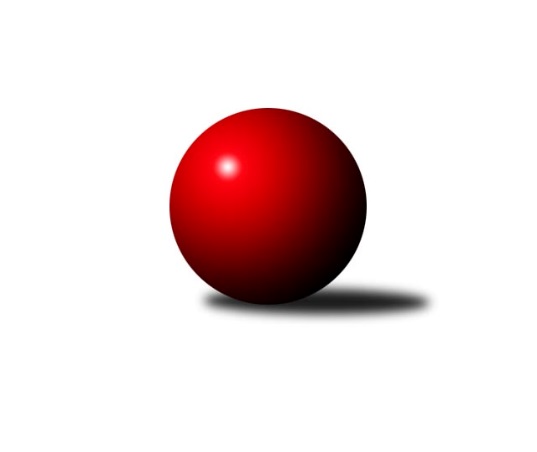 Č.4Ročník 2019/2020	31.10.2019Nejlepšího výkonu v tomto kole: 1534 dosáhlo družstvo: TJ Nová Ves BMeziokresní přebor ČB-ČK B 4 členné  2019/2020Výsledky 4. kolaSouhrnný přehled výsledků:TJ Nová Ves B	- Kuželky Borovany D	6:0	1534:1344	6.0:2.0	31.10.TJ Loko Č. Budějovice C	- TJ Spartak Trhové Sviny D	2:4	1399:1411	3.0:5.0	31.10.Tabulka družstev:	1.	TJ Nová Ves B	12	10	0	2	55.5 : 16.5 	61.5 : 34.5 	 1464	20	2.	TJ Spartak Trhové Sviny D	12	9	0	3	43.5 : 28.5 	53.5 : 42.5 	 1414	18	3.	TJ Loko Č. Budějovice C	12	3	0	9	25.0 : 47.0 	45.0 : 51.0 	 1406	6	4.	Kuželky Borovany D	12	2	0	10	20.0 : 52.0 	32.0 : 64.0 	 1364	4Podrobné výsledky kola:	 TJ Nová Ves B	1534	6:0	1344	Kuželky Borovany D	Lubomír Procházka	 	 192 	 160 		352 	 1:1 	 334 	 	158 	 176		Jan Bícha	Květa Jarathová	 	 189 	 175 		364 	 2:0 	 297 	 	140 	 157		Marie Dvořáková	Milan Bednář	 	 221 	 200 		421 	 1:1 	 399 	 	195 	 204		Daniel Krejčí	Milan Churavý	 	 200 	 197 		397 	 2:0 	 314 	 	148 	 166		Josef Malíkrozhodčí: František VávraNejlepší výkon utkání: 421 - Milan Bednář	 TJ Loko Č. Budějovice C	1399	2:4	1411	TJ Spartak Trhové Sviny D	Lucie Klojdová	 	 186 	 169 		355 	 0:2 	 413 	 	212 	 201		Nikola Kroupová	Radim Růžička	 	 175 	 179 		354 	 1:1 	 340 	 	159 	 181		Jan Stodolovský *1	Adéla Sýkorová	 	 179 	 173 		352 	 1:1 	 306 	 	180 	 126		Jan Votruba	Jan Ondřich	 	 171 	 167 		338 	 1:1 	 352 	 	152 	 200		Vlastimil Křiharozhodčí:  Vedoucí družstevstřídání: *1 od 51. hodu Martin KlímaNejlepší výkon utkání: 413 - Nikola KroupováPořadí jednotlivců:	jméno hráče	družstvo	celkem	plné	dorážka	chyby	poměr kuž.	Maximum	1.	Milan Churavý 	TJ Nová Ves B	390.67	278.5	112.2	10.3	3/3	(403)	2.	Vlastimil Křiha 	TJ Spartak Trhové Sviny D	373.50	271.5	102.0	12.5	3/3	(402)	3.	Daniel Krejčí 	Kuželky Borovany D	369.67	265.3	104.3	11.5	3/3	(399)	4.	Lubomír Procházka 	TJ Nová Ves B	368.67	270.7	98.0	14.2	3/3	(379)	5.	Martin Tomášek 	Kuželky Borovany D	367.50	277.0	90.5	15.0	2/3	(370)	6.	Jan Stodolovský 	TJ Spartak Trhové Sviny D	355.50	264.5	91.0	15.5	2/3	(364)	7.	Josef Malík 	Kuželky Borovany D	345.33	246.2	99.2	15.3	3/3	(379)	8.	František Vašíček 	TJ Nová Ves B	343.33	248.0	95.3	16.0	3/3	(355)	9.	Lucie Klojdová 	TJ Loko Č. Budějovice C	343.17	251.7	91.5	13.8	3/3	(355)	10.	Jan Ondřich 	TJ Loko Č. Budějovice C	337.00	245.5	91.5	17.5	2/3	(350)	11.	Radim Růžička 	TJ Loko Č. Budějovice C	335.83	251.0	84.8	19.0	3/3	(354)	12.	Jan Votruba 	TJ Spartak Trhové Sviny D	332.50	244.0	88.5	16.8	3/3	(372)	13.	Adéla Sýkorová 	TJ Loko Č. Budějovice C	329.83	243.3	86.5	17.3	3/3	(353)	14.	Květa Jarathová 	TJ Nová Ves B	328.67	257.7	71.0	19.3	3/3	(364)	15.	Jan Bícha 	Kuželky Borovany D	328.17	248.8	79.3	18.3	3/3	(348)		Milan Bednář 	TJ Nová Ves B	413.50	296.0	117.5	10.5	1/3	(421)		Nikola Kroupová 	TJ Spartak Trhové Sviny D	413.00	299.0	114.0	13.0	1/3	(413)		Martin Klíma 	TJ Spartak Trhové Sviny D	390.50	276.5	114.0	7.0	1/3	(402)		Václav Klojda  st.	TJ Loko Č. Budějovice C	378.00	281.0	97.0	11.0	1/3	(378)		Jan Průka 	TJ Spartak Trhové Sviny D	303.00	229.0	74.0	22.0	1/3	(303)		Milan Šimek 	Kuželky Borovany D	300.00	232.0	68.0	21.0	1/3	(300)		Marie Dvořáková 	Kuželky Borovany D	297.00	210.0	87.0	18.0	1/3	(297)Sportovně technické informace:Starty náhradníků:registrační číslo	jméno a příjmení 	datum startu 	družstvo	číslo startu
Hráči dopsaní na soupisku:registrační číslo	jméno a příjmení 	datum startu 	družstvo	Program dalšího kola:5. koloNejlepší šestka kola - absolutněNejlepší šestka kola - absolutněNejlepší šestka kola - absolutněNejlepší šestka kola - absolutněNejlepší šestka kola - dle průměru kuželenNejlepší šestka kola - dle průměru kuželenNejlepší šestka kola - dle průměru kuželenNejlepší šestka kola - dle průměru kuželenNejlepší šestka kola - dle průměru kuželenPočetJménoNázev týmuVýkonPočetJménoNázev týmuPrůměr (%)Výkon2xMilan BednářNová Ves B4211xNikola KroupováTr. Sviny D117.054131xNikola KroupováTr. Sviny D4132xMilan BednářNová Ves B115.354212xDaniel KrejčíBorovany D3993xDaniel KrejčíBorovany D109.323994xMilan ChuravýNová Ves B3974xMilan ChuravýNová Ves B108.773971xKvěta JarathováNová Ves B3641xLucie KlojdováLoko Č.B. C100.613551xLucie KlojdováLoko Č.B. C3551xRadim RůžičkaLoko Č.B. C100.32354